Please provide your email address and pay your annual dues on our website www.northavondalecincinnati.com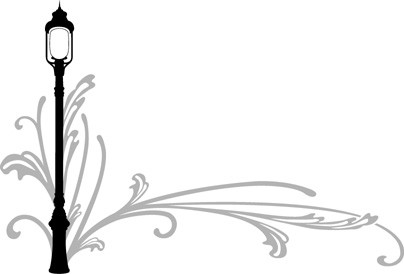 Meeting MinutesNorth Avondale Neighborhood Association (NANA)General MeetingMeeting MinutesNorth Avondale Neighborhood Association (NANA)General MeetingDate /Time:July 12th, 2016 7:00 p.m. at the North Avondale Recreation Center
617 Clinton Springs Avenue, Cincinnati, OH 45229 July 12th, 2016 7:00 p.m. at the North Avondale Recreation Center
617 Clinton Springs Avenue, Cincinnati, OH 45229 Topic Resp. PartyIssues/Decisions/OutcomesActions & Assignments Call to Order - Welcome new members & visitorsMarvin H. MastersonMinutes ApprovalTiffany TribbleCarolyn HartenMinutes were not presented for approvalCity departmentsPolice Fire DepartmentNA Recreation CenterOfficer HatcherBlake BrownReview Crime Statistics reportFire Department reportUpdate on classes and eventsJoin the NA Rec Center & Sign up for fitness classes Chris BighamBudget DirectorCity of Cincinnati Guest speakerBudget BriefingTimeline for next year’s budgetTreasurer’s ReportSteve Megerle●     UpdateCommittee ReportsRental Housing/EducationVacant Lot ProgramStrategic DevelopmentCincy Neighborhood GamesLaw and Public SafetyBeautificationNew Ad Hoc CommitteePauline DalyDana WinnMaura WolfKen BrawnerMichelle BaxterEmily HartenMike CaporaleHanded out committee reportGave updateGave report - See MotionEncouraged members to support the gamesGave updateIntroduced committee to the general bodyMotion made by Maura Wolf for appropriation of $3000 for Party in the Park, a second to the motion was provided by Jan Banks and the General Body unanimously approved